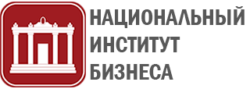 ИНФОРМАЦИОННОЕ ПИСЬМОАвтономная некоммерческая организация высшего образования «Национальный институт бизнеса»05 ДЕКАБРЯ 2022 ГОДА приглашает принять участие в работеКруглого стола«Пространственная экономика: обсуждение актуальных позиций и ключевых точек зрения в контексте перспектив развития»Место проведения: г.  Москва, ул. Юности, 510.00 ч.К участию в научном мероприятии приглашаются студенты, магистранты, аспиранты, докторанты, работники научных и образовательных учреждений, коммерческих и некоммерческих организаций, органов государственной и муниципальной власти, другие заинтересованные лица.В рамках работы Круглого стола всем участникам предоставляется возможность представить работы на конкурс студенческих научных проектов «Вектор студенческой научной мысли - 2023».Представленные научные работы будут опубликованы в Открытом рецензируемом журнале в области Экономических наук (08.00.00) и Юридических наук (12.00.00) – Научный журнал «Вестник Национального института бизнеса», включены в Российский индекс научного цитирования (РИНЦ) и размещены на платформе научной электронной библиотеки (eLIBRARY.ru).С правилами оформления научных публикаций можно ознакомиться на официальном сайте АНО ВО «Национальный институт бизнеса» или по ссылке: https://journal-nib.com/index.php/nib.Регламент работы Круглого стола:Доклады - 10 мин., выступления - 5-7 мин.Желающим принять участие в работе Круглого стола в онлайн формате будет выслана ссылка и пароль.Контактная информация:по вопросам участия обращаться в АНО ВО «Национальный институт бизнеса» к.э.н., доцент – Светлана Викторовна Баранова (e-mail: svet-svetlanabar@yandex.ru)УСЛОВИЯ УЧАСТИЯ В КРУГЛОМ СТОЛЕЖелающим принять участие в работе круглого стола необходимо предоставить в оргкомитет до 1 декабря 2022 года: заявку на участие (образец прилагается); текст доклада (статьи).Материалы представляются  в электронном варианте по электронной почте – e-mail: svet-svetlanabar@yandex.ruОригинальность текста статьи должна быть не менее 70 %.ЗАЯВКА на участие в Круглом столе «Пространственная экономика: обсуждение актуальных позиций и ключевых точек зрения в контексте перспектив развития»Результаты - получение знаний в написании эссе, докладов, презентаций, углубленное изучение темы в области заявленной проблематики.Фамилия, имя, отчествоМесто работы/учебыДолжность/направление подготовкиУченая степень, званиеСтранаАдрес и полное наименование организацииТема докладаТелефон рабочийТелефон мобильныйПочтовый адрес, по которому выслать сборник (индекс, город, улица, дом, корпус, квартира)Адрес электронной почтыФорма участия (очная/онлайн)Планируется ли выступление